ΤίτλοςΠΡΟΜΗΘΕΙΑ ΙΑΤΡΟΤΕΧΝΟΛΟΓΙΚΟΥ ΛΟΙΠΟΥ ΕΞΟΠΛΙΣΜΟΥ ΚΑΙ ΑΣΘΕΝΟΦΟΡΩΝ ΓΙΑ ΦΟΡΕΙΣ ΠΑΡΟΧΗΣ ΥΠΗΡΕΣΙΩΝ ΥΓΕΙΑΣ ΣΤΗΝ ΠΕΡΙΦΕΡΕΙΑ ΒΟΡΕΙΟΥ ΑΙΓΑΙΟΥ (MIS 5067140)ΠεριφέρειαΠεριφέρεια Βορείου ΑιγαίουΕπιχειρησιακό ΠρόγραμμαΒόρειο Αιγαίο 2014 – 2020Φορέας Λειτουργίας2η ΔΥΠΕ Πειραιώς και ΑιγαίουΓ.Ν. Κ.Υ. ΛήμνουΓ.Ν. Σάμου «Άγιος Παντελεήμων»Γ.Ν. Μυτιλήνης « Βοστάνειο»Γ.Ν. Κ.Υ. ΙκαρίαςΠροϋπολογισμός 1.766.620,00€ΤαμείοΕυρωπαϊκό Ταμείο Περιφερειακής Ανάπτυξης (ΕΤΠΑ) ΠεριγραφήΗ προτεινόμενη πράξη στοχεύει αφενός μεν, στην επιχειρησιακή ενίσχυση των δημοσίων δομών παροχής υπηρεσιών υγείας και αφετέρου δε, στην πληρέστερη προετοιμασία του δομών του ΕΣΥ για την αντιμετώπιση των επιπτώσεων από τον COVID-19. Η πράξη αφορά στην προμήθεια εξοπλισμού, ο οποίος καλύπτει όλο το φάσμα της παροχής υπηρεσιών υγείας: προμήθεια τεσσάρων ασθενοφόρων μικρού όγκου για την ενίσχυση της επείγουσας προνοσοκομειακής φροντίδας, προμήθεια εξοπλισμού πρωτίστως ιατροτεχνολογικού για την ενίσχυση της λειτουργίας των Κέντρων Υγείας και των λοιπών δομών παροχής υπηρεσιών ΠΦΥ, καθώς επίσης και εξοπλισμό για την ενίσχυση της λειτουργίας των Νοσοκομείων της Περιφέρειας Βορείου Αιγαίου.ΟφέληΑΝΑΜΕΝΟΜΕΝΑ ΟΦΕΛΗ / ΩΦΕΛΟΥΜΕΝΟΣ ΠΛΗΘΥΣΜΟΣ: Τα ΥΠΟΕΡΓΑ 1 και 3, αφορούν στην προμήθεια ιατροτεχνολογικού και λοιπού εξοπλισμού. Από την ανανέωση του ιατροτεχνολογικού εξοπλισμού τα αναμενόμενα οφέλη συνοψίζονται: - Στην εν γένει εξασφάλιση της εύρυθμης λειτουργίας των δομών. - Την παροχή ποιοτικότερων υπηρεσιών υγείας στο πληθυσμό ευθύνης των δομών ΠΦΥ και στην κατ' επέκταση βελτίωση της υγείας του πληθυσμού - Στην διευκόλυνση του έργου που επιτελεί το ιατρονοσηλευτικό προσωπικό - Μείωση περιβαλλοντικού αποτυπώματος, - Προστασία της υγείας του απασχολούμενου εργατικού δυναμικού - Εξοικονόμηση οικονομικών πόρων. Το ΥΠΟΕΡΓΟ 2 αφορά σε ΠΡΟΜΗΘΕΙΑ ΑΣΘΕΝΟΦΟΡΩΝ μικρού όγκου για Κ.Υ. Πυργίου, Κ.Υ. Καλλονής, Κ.Υ. Πολιχνίτου και Κ.Υ. Μυτιλήνης. Τα αναμενόμενα οφέλη συνοψίζονται σε - Παροχή ποιοτικότερων υπηρεσιών υγείας στον πληθυσμό των νησιών και τους επισκέπτες αυτών καθώς ο νέος εξοπλισμός διευκολύνει την ταχύτερη αντιμετώπιση επειγόντων περιστατικών. - Μικρότερη περιβαλλοντολογική επιβάρυνση καθώς τα νέα οχήματα θα αντικαταστήσουν παλαιότερα και περισσότερο ρυπογόνα οχήματα. Ωφελούμενος πληθυσμός είναι το σύνολο του μόνιμου και εποχιακού πληθυσμού της περιφέρειας Βορείου Αιγαίου. Παράλληλα όλος ο αιτούμενος εξοπλισμός ο οποίος οδηγεί στην ενίσχυση της επιχειρησιακής λειτουργίας των δημοσιών δομών υγείας συνεισφέρει αναμφίβολα και στην καλύτερη προετοιμασία της χώρας για ενδεχόμενο της πανδημίας του COVID 19.Φωτογραφίες 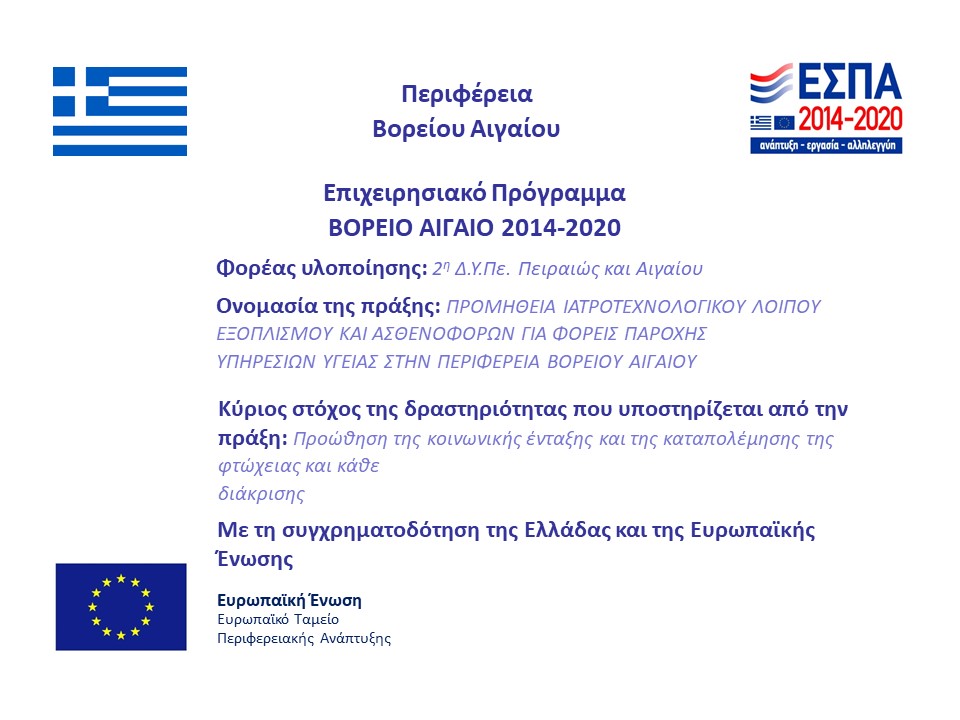 